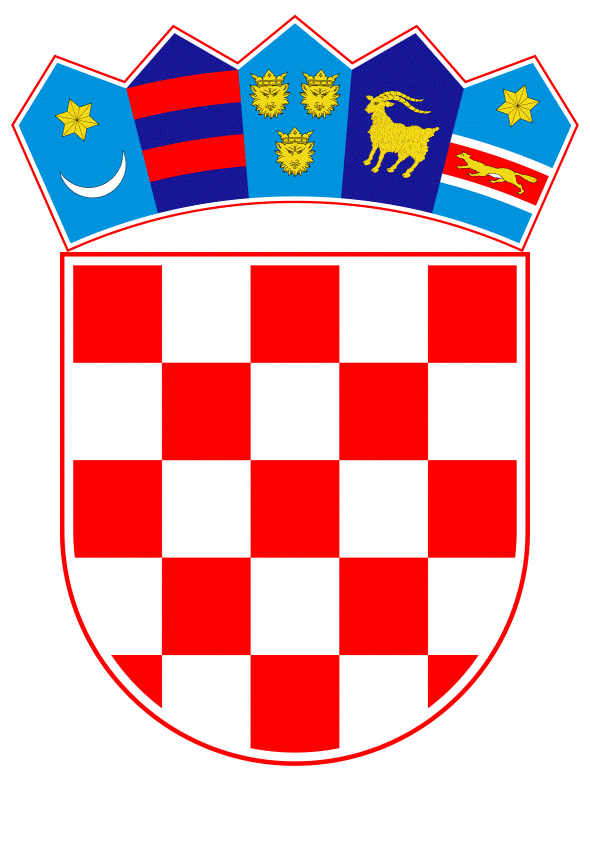 VLADA REPUBLIKE HRVATSKEZagreb, 20. travnja 2023.______________________________________________________________________________________________________________________________________________________________________________________________________________________________										PRIJEDLOGNa temelju članka 31. stavka 2. Zakona o Vladi Republike Hrvatske („Narodne novine“, br. 150/11., 119/14., 93/16., 116/18. i 80/22.), a u vezi s člankom 2., točkom 2. Uredbe o organizacijskim i tehničkim standardima za povezivanje na državnu informacijsku infrastrukturu („Narodne novine“, broj 60/17.), Vlada Republike Hrvatske je na sjednici održanoj _____ 2023. donijelaO D L U K Uo davanju prethodne suglasnosti za sklapanje sporazuma s pružateljima usluga Centra dijeljenih uslugaI.Daje se prethodna suglasnost Središnjem državnom uredu za razvoj digitalnog društva za sklapanje sporazuma s pružateljima usluga Centra dijeljenih usluga:	1.	Agencijom za podršku informacijskim sustavima i informacijskim tehnologijama d.o.o. (APIS IT)	2. Financijskom agencijom (FINA)	3. Hrvatskom akademskom i istraživačkom mrežom CARNet 	4. Agencijom za komercijalnu djelatnost d.o.o. (AKD),u tekstu koji je Vladi Republike Hrvatske dostavio Središnji državni ured za razvoj digitalnog društva aktom, KLASA: 651-09/23-01/04, URBROJ: 520-01/5-23-12, od 12. travnja 2023. II.Financijska sredstava za provedbu sporazuma iz točke I. ove Odluke, a koje će Središnji državni ured za razvoj digitalnog društva sklopiti s Agencijom za podršku informacijskim sustavima i informacijskim tehnologijama d.o.o. (APIS IT), Financijskom agencijom (FINA) i Agencijom za komercijalnu djelatnost d.o.o. (AKD) osiguravaju se na proračunskim pozicijama Središnjeg državnog ureda za razvoj digitalnog društva.Financijska sredstava za provedbu sporazuma iz točke I. ove Odluke, a koje će Središnji državni ured za razvoj digitalnog društva sklopiti s Hrvatskom akademskom i istraživačkom mrežom CARNet, osiguravaju se na:proračunskim pozicijama Središnjeg državnog ureda za razvoj digitalnog društva u dijelu sredstava potrebnih za uspostavu tehničke infrastrukture potrebne za usluge Centra dijeljenih uslugaproračunskim pozicijama Hrvatske akademske i istraživačke mreže CARNet u dijelu  sredstava potrebnih za pružanje usluga korisnicima državnog proračuna Republike Hrvatske. III.Zadužuju se Ministarstvo regionalnoga razvoja i fondova Europske unije, Ministarstvo financija i Ministarstvo rada, mirovinskoga sustava, obitelji i socijalne politike, kao i ostala tijela koja utvrde potrebu za priključivanje, pružiti stručnu, operativnu i tehničku podršku Središnjem državnom uredu za razvoj digitalnog društva vezanu uz provedbu sporazuma iz točke I. ove Odluke.IV.                     Zadužuje se Središnji državni ured za razvoj digitalnog društva o provedbi sporazuma iz točke I. ove Odluke jednom godišnje izvijestiti Vladu Republike Hrvatske u okviru Izvješća o radu i razvoju državne informacijske infrastrukture.V.Ova Odluka stupa na snagu danom donošenja.KLASA:	URBROJ:										         PREDSJEDNIK									   mr. sc. Andrej PlenkovićO B R A Z L O Ž E N J ENa temelju članka 17. Zakona o državnoj informacijskoj infrastrukturi („Narodne novine“, broj 92/14, dalje: ZODII), Središnji ured za razvoj digitalnog društva (dalje: SDURDD), kao središnje tijelo državne uprave nadležno za razvoj digitalnog društva, nadležno je i za upravljanje državnom informacijskom infrastrukturom. Temeljem članka 4. stavka 2., članka 7. stavka 5. i članka 16. stavka 6. ZODII-ja, Vlada Republike Hrvatske je donijela Uredbu o organizacijskim i tehničkim standardima za povezivanje na državnu informacijsku infrastrukturu („Narodne novine“, broj 60/2017, dalje: Uredba). U smislu ove Uredbe Centar dijeljenih usluga (dalje: CDU) je organizacijsko-poslovni model pružanja dijeljenih usluga tijelima javnog sektora, a njegova uspostava, održavanje i upravljanje je u nadležnosti tijela državne uprave nadležnog za razvoj digitalnog društva, kojem u obavljanju ove nadležnosti određenu i ugovorenu podršku pružaju pružatelji usluga. Za pružatelje usluga CDU-a imenovani su: Agencija za podršku informacijskim sustavima i informacijskim tehnologijama d.o.o. (dalje: APIS IT), Financijska agencija (dalje: FINA), Hrvatska akademska i istraživačka mreža CARNet (dalje CARNet) i Agencija za komercijalnu djelatnost d.o.o. (dalje: AKD). Korisnici usluga CDU-a su tijela javnog sektora.Cilj uspostave CDU-a jest objedinjavanje i racionalizacija državne informacijske infrastrukture te ujednačavanje postupanja tijela javnog sektora i pružanje dijeljenih usluga tijelima javnog sektora. Obveza CDU-a je objediniti državnu informacijsku infrastrukturu na načelima dijeljenih usluga te operativno uspostaviti tehničku infrastrukturu za korištenje usluge istih programskih rješenja (poslovne usluge programskih rješenja – SaaS), usluge korištenja zajedničke računalno-komunikacijske infrastrukture (IaaS), tehničke usluge (PaaS), usluge smještaja IKT opreme (FaaS) te savjetodavne usluge u primjeni IKT (CaaS) za potrebe tijela javnog sektora. Dijeljena usluga je pojam koji označava funkcionalnost pružanja usluga zajedničkih poslovnih rješenja i zajedničkih IT usluga svim korisnicima putem CDU-a, a zasniva se na pružanju standardiziranih horizontalnih usluga koje zadovoljavaju potrebe više korisnika. APIS IT-ju kao primarnom pružatelju dijeljenih usluga dodjeljuju se poslovi stručne, tehničke i operativne podrške za uspostavu i održavanje usluga CDU na imovini CDU nabavljenoj vlastitim sredstvima SDURDD-a.Na osnovi sporazuma koji će se sklopiti između SDURDD-a i pružatelja usluga, periodički će se ugovarati pružanje planiranih usluga i s njima povezanih troškova za pružanje usluga iz navedenih sporazuma. SDURDD će o sklopljenim ugovorima izvještavati Vladu Republike Hrvatske u okviru godišnjeg Izvješća o radu i razvoju državne informacijske infrastrukture.U svrhu ostvarenja načela državne informacijske infrastrukture, odnosno  sustavnog razvitka, zaštite i sigurnosti informacijske infrastrukture, jedinstvenog upravljanja informacijskom infrastrukturom te interoperabilnosti, skalabilnosti i ponovnog korištenja informacija i  racionalizacije troškova, potrebno je kroz organizacijsko-poslovni model Centra dijeljenih usluga definirati sljedeće usluge kao dijeljene usluge: uslugu pružanja programskog rješenja za mToken, usluge mrežnog povezivanja u privatnoj mreži i prema internetu, te usluge softverske platforme za učenje na daljinu temeljene na sustavu za e-učenje Loomen. Određuje se Hrvatska akademska i istraživačka mreža nositeljem ovih dijeljenih usluga.U sklopu Nacionalnog plana oporavka i otpornosti  - Investicije C2.3. R3-I1 Nadogradnja Centra dijeljenih usluga SDURDD-a pokreće inicijativu za uspostavu nacionalne blockchain infrastrukture kao jedne od naprednih tehnologija potrebnih za razvoj suvremenih aplikacija kako bi u razvoju te tehnologije Hrvatska mogla konkurirati u europskim razmjerima. Sukladno osnovnim zahtjevima uspostave blockchain infrastrukture potrebno je uspostaviti minimalno 5 čvorova. Ovom odlukom određuju se svi pružatelji dijeljenih usluga za pružanje stručne, tehničke i operativne podrške uspostave nacionalne blockchain infrastrukture.Kako bi se podržale potrebe pravnih i fizičkih osoba kao korisnika sredstava te potrebe tijela iz sustava upravljanja i kontrole korištenja instrumenata i mehanizama financiranja Europske unije u Republici Hrvatskoj unutar postojećeg, novog i budućih financijskih razdoblja nužno je omogućiti pružanje usluga centraliziranog programskog rješenja za prijavu i praćenje provedbe projekata financiranih iz Europskih fondova i nacionalnih izvora, sukladno načelima razvoja državne informacijske infrastrukture. Određuje se FINA kao jedan od pružatelja dijeljenih usluga, za pružanje usluga programskog rješenja za prijavu i praćenje provedbe projekata financiranih iz Europskih fondova i nacionalnih izvora.Za osiguranje provedbe aktivnosti i operativnog održavanja dijeljenih usluga iz sporazuma navedenih u točki I. ove Odluke, u 2023. godini potrebno je osigurati financijska sredstva koja su planirana na stavkama drugih nadležnih državnih tijela, ali i proračuna SDURDD-a, dok se u 2024. godini sva sredstva trebaju planirati centralno u SDURDD-u.Budući da SDURDD nije nositelj procesa vezanih uz pojedine dijeljene usluge koje se uređuju sporazumima iz točke I. ove Odluke, sva nadležna tijela iz točke 2. ove Odluke dužna su osigurati stručnu, tehničku i operativnu podršku u provedbi aktivnosti i dijeljenih usluga iz sporazuma. Slijedom navedenog predlaže se Vladi Republike Hrvatske donošenje ove Odluke.Predlagatelj:Središnji državni ured za razvoj digitalnog društvaPredmet:Prijedlog odluke o davanju prethodne suglasnosti za sklapanje sporazuma s pružateljima usluga Centra dijeljenih usluga